			  Pony-games: VZDĚLÁVÁNÍ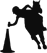 ŠKOLENÍ SUDÍCH +TRÉNINK PONY-GAMESMísto: Tetčice (u Brna)Datum: 31.1.2016Školitel: Mgr. Alžběta Mašková, členka vzdělávací komise ČJFPředběžný časový harmonogram: 9 – 12h seminář (obecná pravidla pg, pravidla jednotlivých her, rozhodování turnajů, organizace závodů,…)12 – 13h přestávka13 – 14h shrnutí semináře + revize získaných znalostí účastníků14.30 – 16.30 – trénink pg + cvičný turnajAbsolvování školení je nezbytnou podmínkou pro funkci hlavního sudího nebo komisaře při turnajích v pg. (Pozn.: oba musí být členové ČJF, starší 18 let, hlavní sudí navíc s platnou kvalifikací – instruktor, trenér, rozhodčí,…).Trénink pony-games bude zaměřen na práci se skupinou (= pg týmem/týmy), osvojování specifických technik jednotlivých her a fungování jednotlivce i týmu v soutěži. Při cvičném turnaji si sudí vyzkouší nabyté znalosti v praxi.Cena: školení – 400Kč						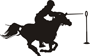 	trénink – 200Kč (za dvojici jezdec – kůň)